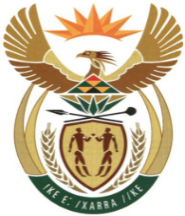 MINISTRYMINERAL RESOURCES AND ENERGYREPUBLIC OF SOUTH AFRICAPrivate Bag X 59, Arcadia, 0007, Trevenna Campus, Building 2C, C/o Meintjes & Francis Baard Street, Tel: +27 12 406 7612, Fax: +27 12 323 5849Private Bag X9111 Cape Town 8000, 7th Floor, 120 Plein Street Cape Town, Tel: +27 21 469 6425, Fax: +27 21 465 5980	Memorandum from the Parliamentary OfficeNational Assembly: 1651Please find attached a response to Parliamentary Question for written reply asked Mrs V van Dyk (DA) to ask the Minister of Mineral Resources and Energy: Mr T. Maqubela Deputy Director General: Mineral and Petroleum Regulation ………………/………………/2021Recommended/ Not RecommendedAdv. T.S MokoenaDirector General: Department of Mineral Resources and Energy………………/………………/2021Approved / Not Approved Mr. S.G MantasheMinister of Mineral Resources and Energy ………………/………………/20211651. Mrs V van Dyk (DA) to ask the Minister of Mineral Resources and Energy:What total amount was set aside by West Coast Resources at Koingnaas for rehabilitation;Whether the specified amount was paid over to his department; if not, why not; if so, what are the relevant details;In light of West Coast Resources, under Lower Orange River, being in business rescue, (a) what is the name of the (i) person and/or (ii) institution who will be performing the rehabilitation and (b) on what date? NW1858EReply (1) An amount of R1,253,386,427.00(2) Yes, the mentioned amount is held by the Department.(3) (a) (i) West coast Resources is still the holder.(ii) West Coast Resources.(b) The date cannot be confirmed as the business rescue process is still underway.